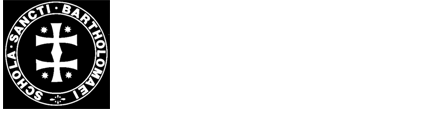 Y11 German Transition work from GCSE to A-levelWillkommen!Studying German will enrich your life, giving you opportunities to travel abroad and to learn about different cultures and different ways of life. Studying a language will also enhance your life chances, as universities and employers really value candidates who can speak more than one language.Studying A Level German will not only enable you to learn the German language but you will gain in-depth insight into the cultural, social, political and artistic aspects of the German speaking country/countries you will study. This booklet will help you make the jump from GCSE to A Level. It’s a big jump but not insurmountable, so just get started!Course overview- The main themes.Aspects of German speaking society Artistic culture in the German speaking world  Multiculturalism in German society  Aspects of political life in the German speaking countries Literature and film  Research and presentation If you would like to know what these topics actually mean and how they’re divided into subtopics, then please check the AQA website and course specification. https://www.aqa.org.uk/subjects/languages/as-and-a-level/german-7662It’s also recommendable to check the way the exam will be assessed at the end of the 2 year course. Summer workIf you are hoping to study German at A-level, it is vital that you continue with your studies between now and September. It’s much better to work on some German everyday throughout the next 3 months rather than try to cram in all this in the final two weeks of August. Please read through the following instructions. Some of this work will need to be handed in on your first lesson after the summer holiday.  Please see the end of this document for what you are expected to hand in. The tasks are divided into specific areas.Vocab building: It is really important that you do at least 10mins work on Memrise EVERY DAY. Please make sure that you have completed the full AQA vocab course for the GCSE Higher tier. If you do not already use Memrise as a vocab learning aid, please sign up. Please go into memrise.com and join the new year 11 transition group..the joining code is ….https://www.memrise.com/group/404762/Grammar: Please make your own grammar explanation book on all the points you should have covered within the GCSE course; especially the tenses. Please use the following websites as a guide for which points to cover. Make your own notes and then work through the grammar exercises on the websites.(Even if you have done some of these exercises before as part of the GCSE course, going over them will help consolidate the learning). https://www.languagesonline.org.uk/Hotpotatoes/germanindex.html#Grammarhttps://www.deutschakademie.de/online-deutschkurs/German-Grammar-Topics.php https://deutsch.lingolia.com/en/ https://www.deutsch-lernen.com/learn-german-online/e_dc.php https://www.deutschakademie.de/online-deutschkurs/english/ http://www.nthuleen.com/teach/grammar.html Listening:Many students find the skill of listening the most difficult. This task will help to address this and allow you to have some fun too. Please use the following website. https://lyricstraining.com/de/Choose 3 songs per week and complete the gap fill activities with the missing words/lyrics. There are many useful websites for following the German  news. You are not expected to be able to follow the items word for word but by listening to the articles and picking up the gist, this will help you to develop your German ear. Here are some suggestions appropriate to your level:https://www.bbc.co.uk/bitesize/subjects/z8j2tfr  (consolidate GCSE topics)https://www.dw.com/de/deutsch-lernen/nachrichten/s-80https://www.zdf.de/kinder/logoPlease listen to an article 3 times a week. Make a note of the title of the item in your log book. Here are some further apps / means of listening to German regularly:Radio: http://www.listenlive.eu/germany.html App: Germany Radio Online Spotify: German bands, search Learn German, Goethe-Institut playlists,PopXport playlists Songs: https://lyricstraining.com/ Podcasts: Slow German/ Coffee Break German  TV: Das Erste: https://www.daserste.de/ ZDF: https://www.zdf.de/ WDR: https://www1.wdr.de/index.html SAT 1: https://www.sat1.de/ Deutsche Welle: https://www.dw.com/de/media-center/s-100813 4) Reading: Again, news websites are full of authentic German resources and are accessed with a click of your keyboard/ phone. Please try any of the following:https://www.bild.de/ https://www.bunte.de/ Books: http://www.childrensbooksforever.com/childrenpages/German1.html http://www.amira-lesen.de/#page=home Twitter: @germanlanguage@dw_learngerman @_learn_german@LWO_German @TheGermanWay@JabbaGerman @LearnXDGerman@slowgerman @learngerman@GoodGermanWords Choose 3 articles every week and try to follow the gist of the text. Please do NOT look up the meaning of every word but you could keep a vocab log of 5 new words you have discovered (such as cognates) or looked up to help you access the meaning of the article. It’s a good idea to upload the news apps onto your phone so that you receive daily updates. 5) Writing: Please write a piece of work that is approx one side of A4 and which answers the following questions:Warum möchtest du Deutsch lernen und warum sollte man eine Sprache lernen?Wie wichtig ist Technologie heutzutage?Wie findest du die deutsche Musikszene?Welches Bundesland möchtest du in der Zukunft besuchen und warum?Please aim to write approx 50-60 words on each bullet point. Try to include a variety of tenses and structures appropriate to higher tier level at GCSE or beyond.6) Enrichment activities: The following tasks are not compulsory but will help you to make German part of your everyday life whilst having fun at the same time.  You can access German TV programmes and films if you have a subscription to Netflix. https://www.netflix.com/gb/The following websites are free:https://www.dw.com/de/deutsch-lernen/ticket-nach-berlin/s-32294https://www.dw.com/de/deutsch-lernen/harry/s-13219Amazon’s ‘stories audible’  is free at the moment and there are many German books you can access for listening practice. Why not go for a childhood favourite and then see how it’s translated into German? https://stories.audible.com/search-stories?Also, use Youtube for German cooking recipes, music videos, poems and much more!!Viel Spass!Work to be handed in in September: Screenshot of your final scores on Memrise for the AQA GCSE higher vocab course. Grammar book: your own notes of the main grammar points met at GCSE.Written task:  250-300 words. (Please do not exceed this limit).Log book: evidence of the time spent on each activity and titles for the reading and listening attempted. Enrichment tasks can be recorded here too. Log book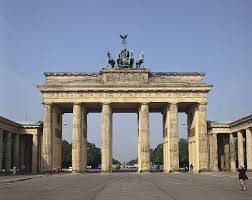 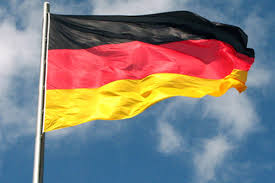 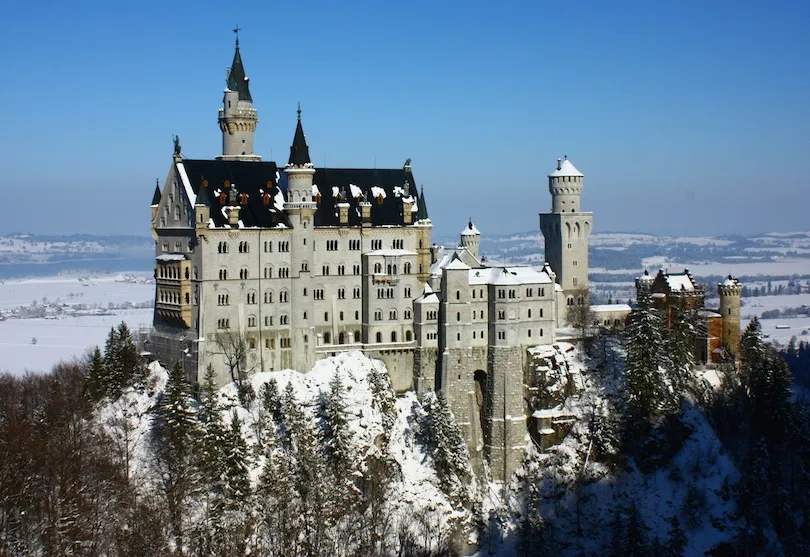 Week commencingMinutes spent on Memrise and weekly scoreListening Song titles(3 each week)ListeningTitle of article(3 each week)ReadingTitle of article(3 each week)Enrichment tasks achievedMon May 11thMon May 18thMon May 25thMon June 1stMon June 8thMon June 15thMon June 8thMon June 22ndMon June 28thMon July 6thMon July 13thMon July 20thMon July 27thMon Aug 3rd Mon Aug 10thMon Aug 17thMon Aug 24th